«Қысқы уақыттағы судағы қауіпсіздік» онлайн сабақ2022 – 2023 оқу жылының 6 ақпан күні мектеп оқушылары Ақтөбе облыстық ғылыми – тәжірибелік орталығы облыстық Төтенше жағдайлар департаментінің «2023 жылға арналған интерактивті сабақтар өткізу жоспарына» сәйкес, «Қысқы уақыттағы судағы қауіпсіздік», «Салқын тию мен үсіп қалу кезіндегі алғашқы медициналық көмек», «Қысқы кезеңдегі төтенше жағдайлан кезіндегі іс – қимыл ережелері» тақырыптары бойынша ZOOM платформасы арқылы онлайн сабаққа қатысты.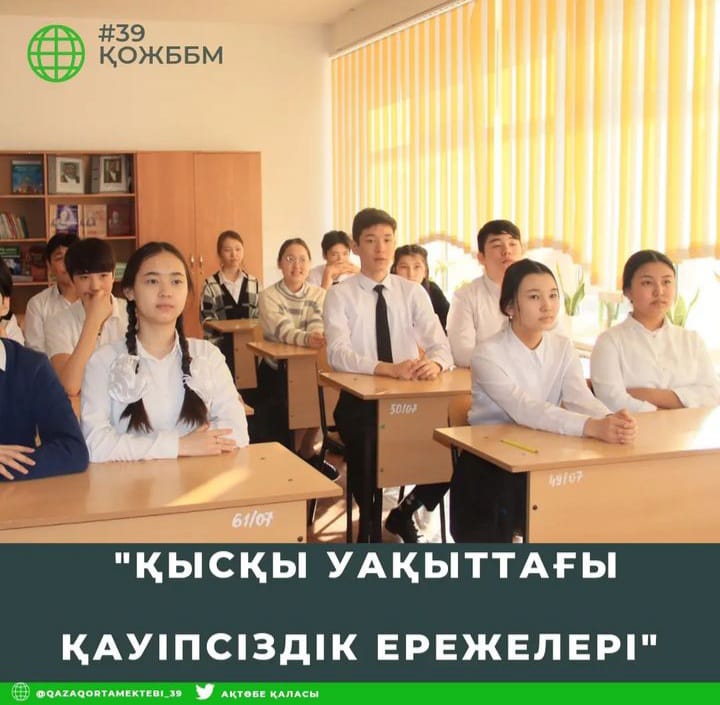 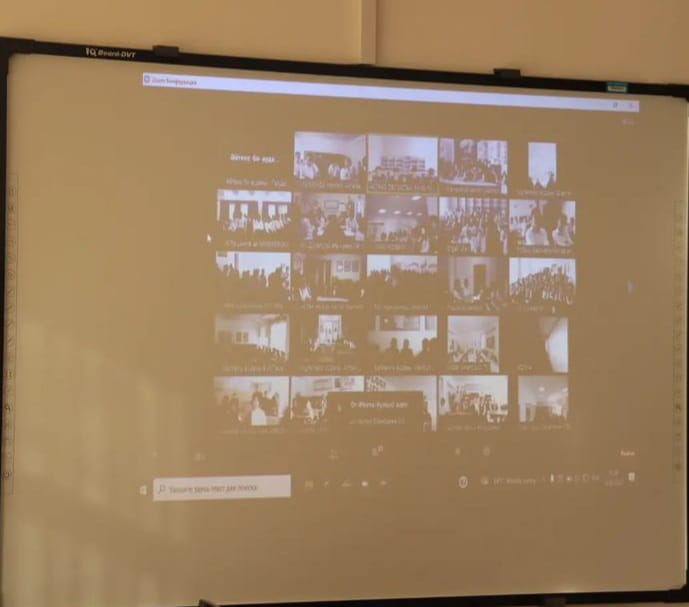 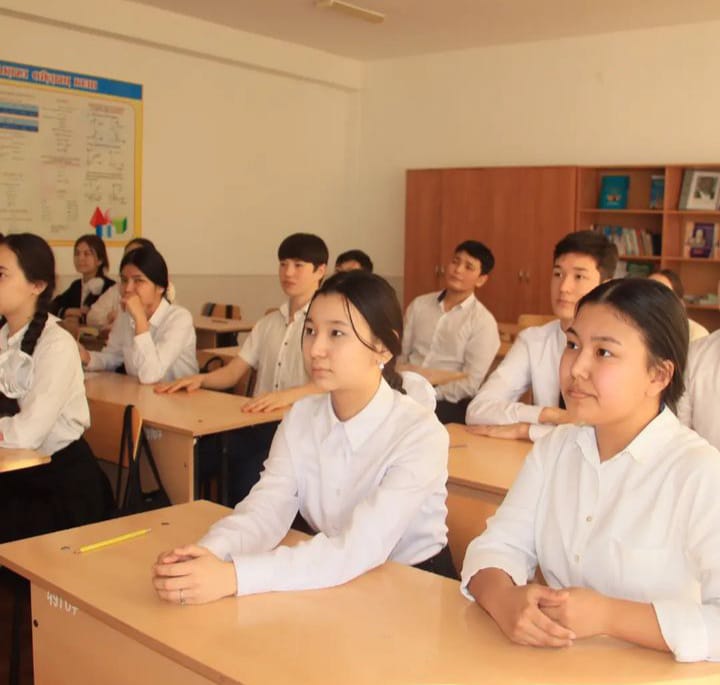 